МИНОБРНАУКИ РОССИИФедеральное государственное бюджетное образовательное учреждение высшего образования «Астраханский государственный университет»РАБОЧАЯ ПРОГРАММА ДИСЦИПЛИНЫПОЧВЕННАЯ КАРТОГРАФИЯСоставитель					ЯковлеваЛ.В., доцент,д.б.н.								профессор кафедрыземлеустройства и кадастрыНаправление подготовки	06.06.01. Биологические наукиНаправленность (профиль) подготовки	ПочвоведениеКвалификация (степень) выпускника	ИсследовательПреподаватель-исследовательФорма обучения					заочнаяГод приема						2021Астрахань– 2021 г.1.	ЦЕЛИ И ЗАДАЧИ ОСВОЕНИЯ ДИСЦИПЛИНЫ1.1. Цель дисциплины:ознакомление студентов с основными положениями теории и практики картографии почв; закладкиу студентов основы знаний по картографии почв; представления  о  взаимодействии  различных  природных формирование знаний и умений по проведению почвенно-ландшафтной съемки и созданию почвенных карт; привить навыки тематического чтения различных видов аэро-и космических снимков.1.2. Задачи освоения дисциплины (модуля):- - сформирование умений создания почвенных карт, в том числе на современной электронной основе;- освоение методик проведения почвенно-ландшафтного картографирования в различных масштабах (крупномасштабное, детальное);- изучение методики организации работ по почвенно-ландшафтному картографированию.МЕСТО ДИСЦИПЛИНЫ В СТРУКТУРЕ ОПОП2.1. Учебная дисциплина «Почвенная картография» относится к вариативной части дисциплин Блока 1, вариативная часть, направленных на подготовку к сдаче кандидатского экзамена по специальной дисциплине.2.2. Для изучения данной учебной дисциплины (модуля) необходимы следующие знания, умения, навыки формируемые предшествующей дисциплиной «Экологическое почвоведение»Знания: методики обследования и картографирования почвенного покрова для сельскохозяйственных и экологических целей.Специфики проявления местных факторов почвообразования в Астраханском регионе. Возможности различного программного обеспечения по созданию и обновлению почвенных карт и картограмм.Умения: владеть методикой полевого картографирования почв.Использовать материалы дистанционного зондирования для создания и обновления почвенных карт. Использовать специализированное программное обеспечение для решения прикладных задач картографирования почв.Навыки: обработки анализа и синтеза полученной информации; практическими навыками использования ГИС-технологий при построении почвенных карт.2.3. Перечень последующих учебных дисциплин, для которых необходимы знания, умения и навыки, формируемые данной учебной дисциплиной:сдача кандидатского экзамена по специальности.КОМПЕТЕНЦИИ ОБУЧАЮЩЕГОСЯ, ФОРМИРУЕМЫЕ В РЕЗУЛЬТАТЕ ОСВОЕНИЯ ДИСЦИПЛИНЫ (МОДУЛЯ)Процесс изучения дисциплины направлен на формирование элементов следующих компетенций в соответствии с ФГОС ВО (уровень подготовки кадров высшей квалификации) и ОПОП ВО по данному направлению подготовки (специальности): универсальные, общепрофессиональные и профессиональные:а) общепрофессиональных (ОПК):способностью самостоятельно осуществлять научно-исследовательскую деятельность в соответствующей профессиональной области с использованием современных методов исследования и информационно-коммуникационных технологийОПК-1;б) профессиональных (ПК):способность применять в почвенных исследованиях современные приборы и оборудованиеПК-3.Таблица 1. Декомпозиция результатов обученияСТРУКТУРА И СОДЕРЖАНИЕ ДИСЦИПЛИНЫ (МОДУЛЯ)Объем дисциплины (модуля) в зачетных единицах (1 зачетная единица) с указанием количества академических или астрономических часов, выделенных на контактную работу обучающихся с преподавателем (по видам учебных занятий) и на самостоятельную работу обучающихсясоставляет:Таблица 2.Структура и содержание дисциплины (модуля)Условные обозначения:Л – занятия лекционного типа; ПЗ – практические занятия, семинары, ЛР – лабораторные работы; ГК – групповые консультации; ИК – индивидуальные консультации и иные учебные занятия, предусматривающие индивидуальную работу преподавателя с обучающимся; АИ – аттестационные испытания промежуточной аттестации обучающихся.Таблица 3. Матрица соотнесения тем/разделовучебной дисциплины/модуля и формируемых в них компетенцийПЕРЕЧЕНЬ УЧЕБНО-МЕТОДИЧЕСКОГО ОБЕСПЕЧЕНИЯ ДЛЯ САМОСТОЯТЕЛЬНОЙ РАБОТЫ ОБУЧАЮЩИХСЯ5.1. Указания по организации и проведению лекционных, практических (семинарских) и лабораторных занятий с перечнем учебно-методического обеспечения5.2. Указания для обучающихся по освоению дисциплины (модулю)Таблица 4.Содержание самостоятельной работы обучающихсяОБРАЗОВАТЕЛЬНЫЕ И ИНФОРМАЦИОННЫЕ ТЕХНОЛОГИИ6.1. Образовательные технологииСтруктура прохождения дисциплины «Почвенная картография» предусматривает использование следующих образовательных технологий по видам учебных работ:Лекции информационные с использованием режимов мультимедийных презентаций с элементами беседы и дискуссии.Практико-ориентированные занятия. Основной формой является выполнение практических работ, знакомство со специализированным оборудованием.Активные и интерактивные формы обучения включают: собеседование по алгоритму проведения опытов, проведение, просмотр, анализ, обсуждение результатов опытов (возможен мозговой штурм). Анализ, обобщение материалов по заданиям, а также просмотр и обобщение материалов презентаций.6.2. Информационные технологиииспользование информационного сайта преподавателя (рассылка заданий, предоставление выполненных работ, ответы на вопросы, ознакомление учащихся с оценками).использование электронные библиотеки факультета почвоведения МГУhttp://www.pochva.com/?content=1.использование образовательного портала АГУhttp://learn.asu.edu.ru/использование электронно-библиотечного ресурса АГУhttps://biblio.asu.edu.ru/6.3. Перечень программного обеспечения и информационных справочных систем:I.	Перечень действующих электронных ресурсов, предоставляемых Научной библиотекой АГУ, которые могут быть использованы для информационного обеспечения дисциплины (модуля)Электронный каталог Научной библиотеки АГУ на базе MARKSQL НПО «Информ-систем»: https://library.asu.edu.ru.Электронная библиотека «Астраханский государственный университет» собственной генерации на электронной платформе ООО «БИБЛИОТЕХ»: https://biblio.asu.edu.ru.Электронный каталог «Научные журналы АГУ»: http://journal.asu.edu.ru/. Государственная информационная система «Национальная электронная библиотека (НЭБ)» – Федеральная государственная информационная система, обеспечивающая создание единого российского электронного пространства знаний: http://нэб.рф.Электронная библиотека диссертаций (ЭБД) РГБ - Российская государственнаябиблиотека (РГБ): http://dvs.rsl.ru.Электронная библиотечная система (ЭБС) ООО «Политехресурс» «Консультант студента»: www.studentlibrary.ru.Электронная библиотечная система (ЭБС) ООО «Центр цифровой дистрибуции» «КНИГАФОНД»: www.knigafund.ru/.Электронная библиотечная система издательства ЮРАЙТ раздел «Легендарные книги». Универсальная справочно-информационная полнотекстовая база данных периодических изданий ООО «ИВИС»: http://dlib.eastview.com/Научная электронная библиотека eLIBRARY.ru ООО «РУНЭБ» - крупнейший российский информационный портал: http://elibrary.ru2. Перечень лицензионного учебного программного обеспечения (пример для заполнения)ФОНД ОЦЕНОЧНЫХ СРЕДСТВ ДЛЯ ТЕКУЩЕГО КОНТРОЛЯ И 
ПРОМЕЖУТОЧНОЙ АТТЕСТАЦИИ7.1. Паспорт фонда оценочных средств.Таблица 5.Соответствие изучаемых разделов, результатов обучения и оценочных средств Для оценивания результатов обучения в виде знанийиспользуются следующие типы контроля:- индивидуальное собеседование,- письменные ответы на вопросы.Для оценивания результатов обучения в виде умений и владений используются комплексные задания. Это задания в открытой форме, требующие поэтапного решения и развернутого ответа, в т.ч. задания на индивидуальное выполнение проектов. Комплексные практические задания применяются для оценки умений и владений.7.2. Описание показателей и критериев оценивания компетенций, описание шкал оценивания.7.2.1. Критерии оценивания решения ситуационных задачТаблица 6.Критерии оценивания результатов обученияПеречень вопросов для подготовки к зачетупо дисциплине«Почвенная картография»Современное состояние почвенной картографии в зарубежных странах. Анализ карт: назначение и масштаб карт, структура и содержание легенды, способы и методы оформления (графическая четкость, логика в построении, легкая запоминаемостьшкалы условных обозначений.Способы генерализации. Требования к почвенным картам и оценка их информативности (полнота и достоверность, географическое подобие, детальность и наглядность изображения).Использование карт для информации о физико-географических условиях при изучении структуры почвенного покрова. Обзорные мировые почвенные карты, их  типы, принципы составления и способы оформленияОбзорные почвенные карты, их назначение и применение в почвенных исследованиях.Ландшафтно-экологическое картографирование и его применение.Маршрутно-ключевые и стационарные исследования в целях создания почвенных карт.Дистанционные методы в почвенной картографии; масштабы космических снимков,применяемых в почвенном картографировании.Цифровое картирование почв и его содержание.Принципы разработки цветовых изображений типов почв на почвенных картах.Цифровые методы картирования рельефа и способы их составления.Спектральная яркость почв и факторы, определяющие ее вариации.УЧЕБНО-МЕТОДИЧЕСКОЕ И ИНФОРМАЦИОННОЕ ОБЕСПЕЧЕНИЕ ДИСЦИПЛИНЫ (МОДУЛЯ)8.1. Основная литератураКартография с основами топографии : рек. УМО по спец. пед. образования М-ва образования и науки РФ в качестве учеб.пособ. для студ. вузов, ... по спец. 050103 (032500) "География"   / Л. А. Фокина. - М. : ВЛАДОС, 2005. - 336 с.Апарин Б.Ф., КасаткинаГ.А. Картография почв. СПб., СПбГУ, 2004.8.2. Дополнительная литератураЧурилова, Е.А.Картография с основами топографии. Практикум : доп. М-вом образования РФ в качестве учеб.пособ. для вузов / Е. А. Чурилова, Н. Н. Колосова. - М. : Дрофа, 2004. - 128 с. - (Высшее педагогическое образование). - ISBN 5-7107-6971-1 : 33-83Единое хранилище ГИС программ и данных: http://www.geocomm.com/Гис-Ассоциация. Последние новости в мире геоинформационных технологий, конференции, библиотека, статьи, и даже предложение/поиск работы: http://gisa.ru/assoc.htmlhttps://zulu.ssc.nasa.gov/mrsid/mrsid.pl-  - GeoCover™ - каталог трехканальных покрытий LANDSAT 5/7 с разрешением 28,5- на весь мирhttp://geoengine.nima.mil/- Geospatial Engine. Каталог покрытий космической съемки системы SPOT с  разрешением на местности.МАТЕРИАЛЬНО-ТЕХНИЧЕСКОЕ ОБЕСПЕЧЕНИЕ ДИСЦИПЛИНЫ (МОДУЛЯ)Для проведения лекций и ряда практических занятий используется интерактивная форма проведения занятий с применением компьютера и мультимедийного проектора в специализированной аудитории.При необходимости рабочая программа дисциплины (модуля) может быть адаптирована для обеспечения образовательного процесса инвалидов и лиц с ограниченными возможностями здоровья, в том числе для дистанционного обучения. Для этого требуется заявление студента (его законного представителя) и заключение психолого-медико-педагогической комиссии (ПМПК).СОГЛАСОВАНОРуководитель ОПОП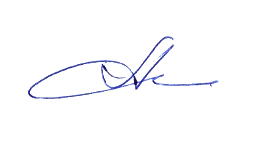 А.В. Федотова«06» июля 2021 г.УТВЕРЖДАЮЗаведующий кафедройпочвоведения, землеустройства и кадастров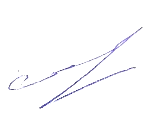 Л.В.Яковлева«08» июля 2021 г.Код компетенцииПланируемые результаты освоения дисциплиныПланируемые результаты освоения дисциплиныПланируемые результаты освоения дисциплиныПланируемые результаты освоения дисциплиныКод компетенцииЗнатьУметьВладетьОПК-1способностью использовать знания о земельных ресурсах страны и мира, мероприятиях по снижению антропогенного воздействия на почвенный покров территории, района, регионасамостоятельно осуществлять научно-исследовательскую деятельность в соответствующей профессиональной области с использованием современных методов исследования и информационно-коммуникационных технологийНаучно-исследовательской деятельностью в соответствующей профессиональной области с использованием современных методов исследования и информационно-коммуникационных технологийПК-3современные приборы и оборудование, используемые в исследовании почвприменять в почвенных исследованиях современные приборы и оборудованиеСпособностью применять в почвенных исследованиях современные приборы и оборудование№п/пНаименование радела (темы)СеместрНеделя семестраКонтактная работа(в часах)Контактная работа(в часах)Контактная работа(в часах)Контактная работа(в часах)Контактная работа(в часах)Контактная работа(в часах)Самостоят. работаФормы текущего контроля успеваемости(по неделям семестра)Форма промежуточной аттестации (по семестрам)№п/пНаименование радела (темы)СеместрНеделя семестраЛПЗЛРГКИКАИСамостоят. работаФормы текущего контроля успеваемости(по неделям семестра)Форма промежуточной аттестации (по семестрам)1234567891011121Задачи и методика почвенных обследований71110Индивидуальное собеседованиеКомплексное задание2ГИС-анализ и картографирование в почвенных исследованияхДистанционные методы в изучении почв7120Индивидуальное собеседованиеКомплексное заданиеИТОГОИТОГО722230ЗачетТемы,
разделы
дисциплиныКол-во
часовКОМПЕТЕНЦИИКОМПЕТЕНЦИИобщее количество компетенцийТемы,
разделы
дисциплиныКол-во
часовОПК-1ПК-3общее количество компетенцийТема 1Задачи и методика почвенных обследованийПодготовительный, полевой и камеральный периоды изысканий. Основные требования при проведении почвенных обследований. Классификация почвенных карт по масштабу и их использование. Детальные, крупно-, средне- и мелкомасштабные почвенные карты. Погрешность определения границ почвенных разновидностей. Картографическая основа для почвенных карт.Местные факторы почвообразования: рельеф, почвообразующие породы, растительность, уровень почвенно-грунтовых вод, хозяйственная деятельность человека. Особенности влияния местных факторов почвообразования в Астраханской области.Камеральные работы при картографировании почв. Сопоставление результатов анализов почв с полевым определением почвенных разновидностей. Критерии уточнения названий почвенных разновидностей для различных типов почв. 11хх2Тема 2. ГИС-анализ и картографирование в почвенных исследованиях. Дистанционные методы в изучении почвОсобенности электронных и цифровых карт. Типы растровых изображений. Создание векторных тематических слоев. Создание векторных тематических карт природных явлений на основе растровых изображений. Создание тематических карт. Программное обеспечение создания карт. Программы обработки текста и изображения. Программы векторной и растровой графики. Программы растровой графики (Adobe Photoshop) для обработки растрового изображения. Программы векторной графики (CorelDraw) для графического построения векторного изображения. Специализированные ГИС-приложения для создания цифровых карт (Arc GIS, MapInfo и др.). Классификация дистанционных методов (ДМ). Общая оценка применимости ДМ в почвенных и земельных исследованиях. Методы и способы сбора информации в дистанционных исследованиях окружающей среды: панхроматическая, цветная, инфракрасная и многозональная фотография (аэро- и космическая), многоспектральный оптико - механический сканер, эмиссионный инфракрасный сканер, радар. Их возможности и ограничения при использовании в инвентаризации, оценке и мониторинге почв и земельных ресурсов. Особенности каждого метода относительно регистрации и передачи характеристик почвенного покрова и земельных ресурсов, свойств почв и мониторинга почвенных условий и состояния земельных ресурсов.21хх2Номер радела (темы)Темы/вопросы, выносимые на самостоятельное изучениеКол-во
часовФормы работы Тема 1.Камеральные работы при картографировании почв. Сопоставление результатов анализов почв с полевым определением почвенных разновидностей. Критерии уточнения названий почвенных разновидностей для различных типов почв. 10Доклад в форме презентацииТема 2.Программное обеспечение создания карт. Программы обработки текста и изображения. Программы векторной и растровой графики. Программы растровой графики (Adobe Photoshop) для обработки растрового изображения. Программы векторной графики (CorelDraw) для графического построения векторного изображенияОсобенности ДМ относительно регистрации и передачи характеристик почвенного покрова и земельных ресурсов, свойств почв и мониторинга почвенных условий и состояния земельных ресурсов.20Докладв форме презентацииНаименование программного обеспеченияНазначениеAdobeReaderПрограмма для просмотра электронных документовMathCad 14Система компьютерной алгебры из класса систем автоматизированного проектирования, ориентированная на подготовку интерактивных документов с вычислениями и визуальным сопровождением, отличается лёгкостью использованияНаименование программного обеспеченияНазначениеMoodleОбразовательный портал ФГБОУ ВО «АГУ»Mozilla FireFoxБраузерMicrosoft Office 2013, Microsoft Office Project 2013 , Microsoft Office Visio 2013Офисная программа7-zipАрхиваторMicrosoft Windows 7 ProfessionalОперационная системаKaspersky Endpoint SecurityСредство антивирусной защитыKOMPAS-3D V13Создание трехмерных ассоциативных моделей отдельных элементов и сборных конструкций из них№ п/пКонтролируемые разделы  дисциплины (модуля)Код контролируемой компетенции  (компетенций) Наименование 
оценочного средства1Тема 1ОПК-1, ПК-3Индивидуальное СобеседованиеКомплексное задание2Тема 2.ОПК-1, ПК-3Индивидуальное СобеседованиеКомплексное задание5«отлично»-дается комплексная оценка предложенной ситуации;-демонстрируются глубокие знания теоретического материала и умение их применять;- последовательное, правильное выполнение всех заданий;-умение обоснованно излагать свои мысли, делать необходимые выводы.4«хорошо»-дается комплексная оценка предложенной ситуации;-демонстрируются глубокие знания теоретического материала и умение их применять; - последовательное, правильное выполнение всех заданий;-возможны единичные ошибки, исправляемые самим студентом после замечания преподавателя;-умение обоснованно излагать свои мысли, делать необходимые выводы.3«удовлетворительно»-затруднения с комплексной оценкой предложенной ситуации;-неполное теоретическое обоснование, требующее наводящих вопросов преподавателя;-выполнение заданий при подсказке преподавателя;- затруднения в формулировке выводов.2«неудовлетворительно»- неправильная оценка предложенной ситуации;-отсутствие теоретического обоснования выполнения заданий.